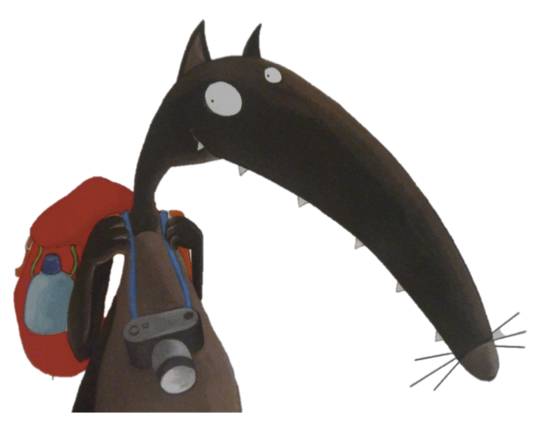 * Carnet de bord *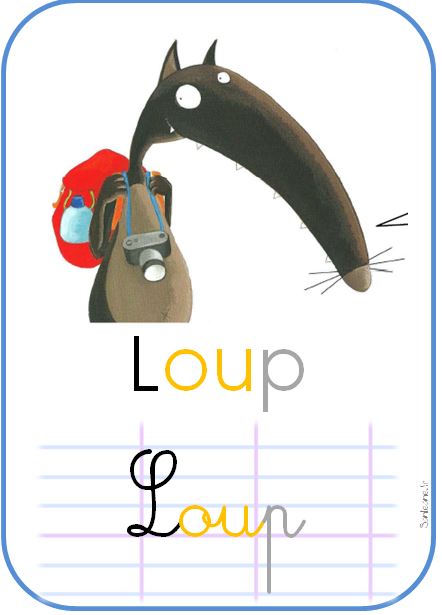 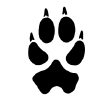 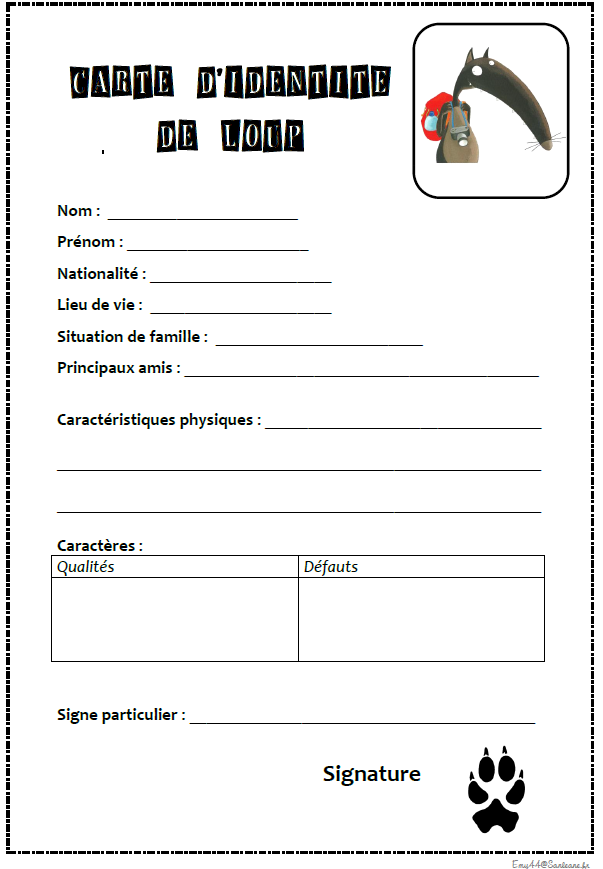 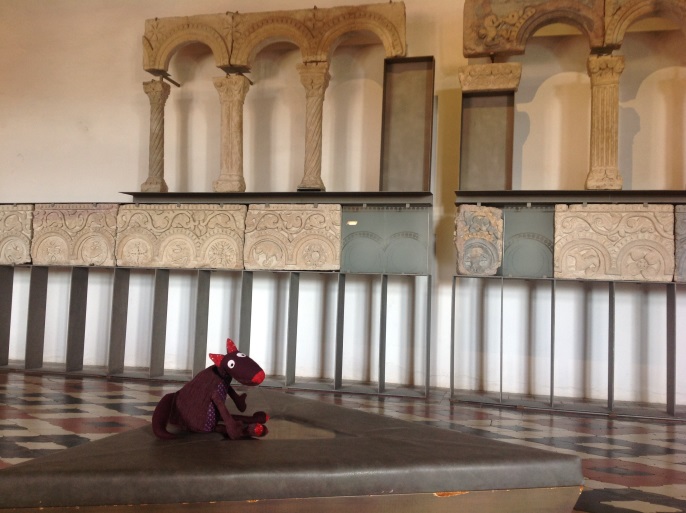 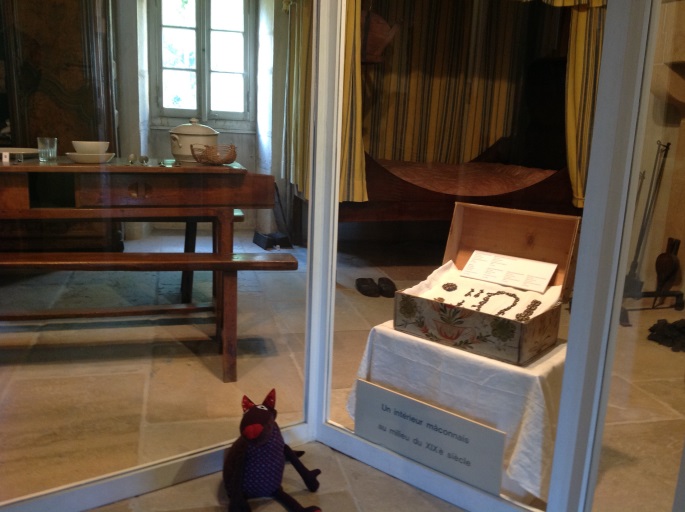 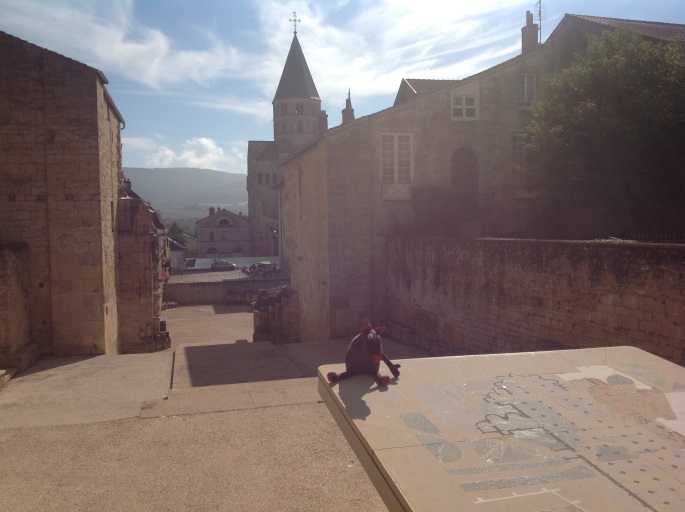 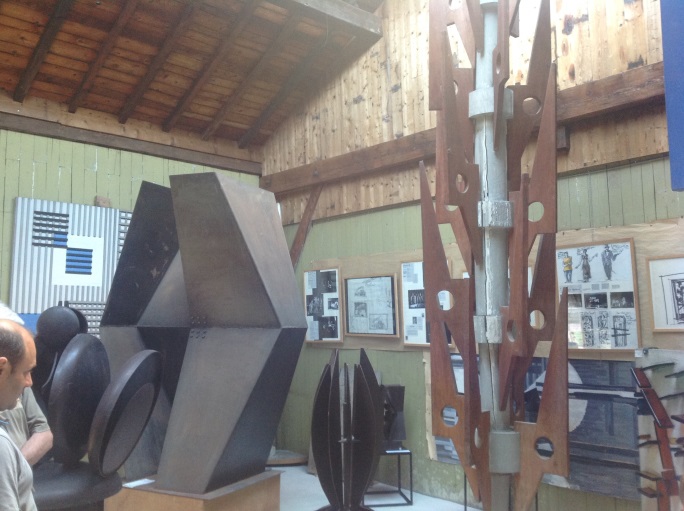 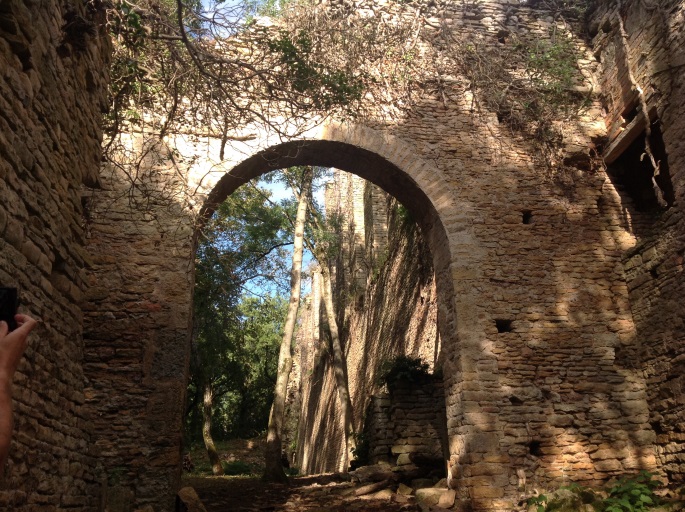 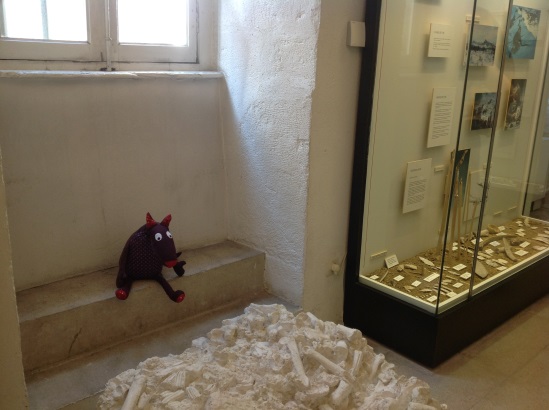 